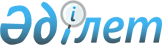 2024-2026 жылдарға арналған Аралтоғай ауылдық округінің бюджетін бекіту туралыАқтөбе облысы Әйтеке би аудандық мәслихатының 2024 жылғы 16 қаңтардағы № 160 шешімі
      Қазақстан Республикасының Бюджет кодексінің 9-1-бабының 2-тармағына, Қазақстан Республикасының "Қазақстан Республикасындағы жергілікті мемлекеттік басқару және өзін – өзі басқару туралы" Заңының 6- бабына сәйкес, Әйтеке би аудандық мәслихаты ШЕШТІ:
      1. 2024-2026 жылдарға арналған Аралтоғай ауылдық округінің бюджеті тиісінше 1, 2 және 3-қосымшаларға сәйкес, оның ішінде, 2024 жылға келесідей көлемде бекітілсін:
      1) кірістер – 122271,7 мың теңге, оның ішінде:
      салықтық түсімдер –9666 мың теңге;
      трансферттер түсімі – 112605,7 мың теңге;
      2) шығындар – 122616,7 мың теңге;
      3) таза бюджеттік кредиттеу – 0 теңге;
      4) қаржы активтерiмен жасалатын операциялар бойынша сальдо – 0 теңге;
      5) бюджет тапшылығы (профициті) – - 345 мың теңге;
      6) бюджет тапшылығын қаржыландыру (профицитін пайдалану) – 345 мың теңге, оның ішінде:
      бюджет қаражатының пайдаланылатын қалдықтары – 345 мың теңге.
      Ескерту. 1 тармақ жаңа редакцияда – Ақтөбе облысы Әйтеке би аудандық мәслихатының 23.04.2024 № 192 шешімімен (01.01.2024 бастап қолданысқа енгізіледі).


      2. Ауылдық округ бюджетінің кірісіне мыналар есептелетін болып ескерілсін:
      1) салықтық түсімдер бойынша:
      табыс салығы, оның ішінде жеке табыс салығы;
      меншікке салынатын салықтар, оның ішінде:
      мүлікке салынатын салықтар;
      жер салығы;
      бірыңғай жер салығы;
      көлік құралдарына салынатын салықтар;
      тауарларға, жұмыстарға және көрсетілетін қызметтерге салынатын ішкі салықтар, оның ішінде табиғи және басқа да ресурстарды пайдаланғаны үшін түсетін түсімдер;
      2) салықтық емес түсімдер бойынша:
      аудандық маңызы бар қалалардың, ауылдардың, кенттердің, ауылдық округтердің әкімдері әкімшілік құқық бұзушылықтар үшін салатын айыппұлдар;
      жеке және заңды тұлғалардың ерікті түрдегі алымдары;
      мемлекеттік меншіктен түсетін кірістер, оның ішінде аудандық маңызы бар қаланың, ауылдың, кенттің, ауылдық округтің коммуналдық меншігінің (жергілікті өзін-өзі басқарудың коммуналдық меншігінің) мүлкін жалға беруден түсетін кірістер;
      негізгі капиталды сатудан түсетін түсімдер, оның ішінде:
      аудандық маңызы бар қала, ауыл, кент, ауылдық округ бюджеттерінен қаржыландырылатын мемлекеттік мекемелерге бекітілген мемлекеттік мүлікті сатудан түсетін түсімдер;
      жерді сату;
      материалдық емес активтерді сату.
      3. Мәліметке және басшылыққа алып, "2024-2026 жылдарға арналған республикалық бюджет туралы" Қазақстан Республикасының Заңының 9 - бабына сәйкес, 2024 жылғы 1 қаңтарынан бастап белгіленді:
      1) жалақының ең төмен мөлшерi – 85 000 теңге;
      2) айлық есептiк көрсеткiш – 3692 теңге;
      3) базалық әлеуметтiк төлемдердiң мөлшерлерiн есептеу үшiн ең төмен күнкөрiс деңгейiнiң шамасы – 43 407 теңге.
      4. 2024 жылға арналған Аралтоғай ауылдық округінің бюджетіне аудандық бюджеттен берілген 13994 мың теңге соммасында субвенция көлемі ескерілсін.
      5. 2024 жылға арналған Аралтоғай ауылдық округінің бюджетіне аудандық бюджеттен 97292 мың теңге сомасында ағымдағы нысаналы трансферт түскені ескерілсін.
      Ағымдағы нысаналы трансферттің сомасын бөлу Аралтоғай ауылдық округ әкімінің шешімі негізінде айқындалады.
      6. Осы шешім 2024 жылдың 1 қаңтарынан бастап қолданысқа енгізіледі. 2024 жылға арналған Аралтоғай ауылдық округінің бюджеті
      Ескерту. 1 қосымша жаңа редакцияда – Ақтөбе облысы Әйтеке би аудандық мәслихатының 23.04.2024 № 192 шешімімен (01.01.2024 бастап қолданысқа енгізіледі). 2025 жылға арналған Аралтоғай ауылдық округінің бюджеті 2026 жылға арналған Аралтоғай ауылдық округінің бюджеті
					© 2012. Қазақстан Республикасы Әділет министрлігінің «Қазақстан Республикасының Заңнама және құқықтық ақпарат институты» ШЖҚ РМК
				
      Әйтеке би аудандық мәслихаттың төрағасы: 

Б.Д. Сейлханов
Әйтеке би аудандық 
мәслихаттың 2024 жылғы 
16 қантардағы № 160 шешіміне 
1-қосымша
Санаты
Санаты
Санаты
Санаты
Сомасы, (мың теңге)
Сыныбы
Сыныбы
Сыныбы
Сомасы, (мың теңге)
Кіші сыныбы
Кіші сыныбы
Сомасы, (мың теңге)
Атауы
Сомасы, (мың теңге)
I.КІРІСТЕР
122271,7
1
Салықтық түсімдер
9666
01
Табыс салығы
4000
2
Жеке табыс салығы
4000
04
Меншікке салынатын салықтар
2566
1
Мүлікке салынатын салықтар
55
3
Жер салығы
2
4
Көлік құралдарына салынатын салық
2509
5
Бірыңғай жер салығы
100
05
Тауарларға, жұмыстарға және қызметтерге салынатын iшкi салықтар
3000
3
Жер учаскелерін пайдаланғаны үшін төлем
3000
4
Трансферттердің түсімдері
112605,7
02
Мемлекеттік басқарудың жоғары тұрған органдарынан түсетін трансферттер
112605,7
3
Аудандардың (облыстық маңызы бар қаланың) бюджетінен трансферттер
112605,7
Функционалдық топ
Функционалдық топ
Функционалдық топ
Функционалдық топ
Функционалдық топ
Сомасы, (мың теңге)
Кіші функционалдық топ
Кіші функционалдық топ
Кіші функционалдық топ
Кіші функционалдық топ
Сомасы, (мың теңге)
Бюджеттік бағдарламалардың әкімшісі
Бюджеттік бағдарламалардың әкімшісі
Бюджеттік бағдарламалардың әкімшісі
Сомасы, (мың теңге)
Бағдарлама
Бағдарлама
Сомасы, (мың теңге)
Атауы
Сомасы, (мың теңге)
II. ШЫҒЫНДАР
122616,7
01
Жалпы сиппатағы мемлекеттік қызметтер
28419
1
Мемлекеттiк басқарудың жалпы функцияларын орындайтын өкiлдi, атқарушы және басқа органдар
28419
124
Аудандық маңызы бар қала, ауыл, кент, ауылдық округ әкімінің аппараты
28419
001
Қаладағы аудан, аудандық маңызы бар қаланың, ауыл, кент, ауылдық округ әкімінің қызметін қамтамасыз ету жөніндегі қызметтер
28419
06
Әлеуметтiк көмек және әлеуметтiк қамсыздандыру
779
2
Әлеуметтiк көмек
779
124
Аудандық маңызы бар қала, ауыл, кент, ауылдық округ әкімінің аппараты
779
003
Мұқтаж азаматтарға үйде әлеуметтік көмек көрсету
779
07
Тұрғын үй-коммуналдық шаруашылық
2200
3
Елді-мекендерді көркейту
2200
124
Аудандық маңызы бар қала, ауыл, кент, ауылдық округ әкімінің аппараты
2200
008
Елді мекендердегі көшелерді жарықтандыру
2200
011
Елді мекендерде абаттандыру мен көгалдандыру
17000
12
Көлiк және коммуникация
995
1
Автомобиль көлiгi
995
124
Аудандық маңызы бар қала, ауыл, кент, ауылдық округ әкімінің аппараты
995
013
Аудандық маңызы бар қалаларда, ауылдарда, кенттерде, ауылдық округтерде автомобиль жолдарының жұмыс істеуін қамтамасыз ету
995
13
Басқалары
73223
9
Басқалары
73223
124
Аудандық маңызы бар қала, ауыл, кент, ауылдық округ әкімінің аппараты
73223
057
"Ауыл-Ел бесігі" жобасы шеңберінде ауылдық елді мекендердегі әлеуметтік және инженерлік инфрақұрылым бойынша іс-шараларды іске асыру
73223
15
Трансферттер
0,7
1
Трансферттер
0,7
124
Аудандық маңызы бар қала, ауыл, кент, ауылдық округ әкімінің аппараты
0,7
048
Пайдаланылмаған (толық пайдаланылмаған) нысаналы трансферттерді қайтару
0,7
III. Таза бюджеттік кредит беру
0
IV. Қаржы активтерімен жасалатын операция бойынша сальдо
0
V. Бюджет тапшылығы (профицит)
-345
VI. бюджет тапшылығын қаржыландыру (профицитін пайдалану)
345
Санаты
Санаты
Санаты
Санаты
Сомасы, (мың теңге)
Сыныбы
Сыныбы
Сыныбы
Сомасы, (мың теңге)
Кіші сыныбы
Кіші сыныбы
Сомасы, (мың теңге)
Атауы
Сомасы, (мың теңге)
8
Бюджет қаражатының пайдаланылатын қалдықтары
345
01
Бюджет қаражаты қалдықтары
345
1
Бюджет қаражатының бос қалдықтары
345Әйтеке би аудандық 
мәслихаттың 2024 жылғы 
16 қантардағы № 160 шешіміне 
2-қосымша
Санаты
Санаты
Санаты
Санаты
2025 жылға бекітілген бюджет, мың теңге
Сыныбы
Сыныбы
Сыныбы
2025 жылға бекітілген бюджет, мың теңге
Кіші сыныбы
Кіші сыныбы
2025 жылға бекітілген бюджет, мың теңге
Атауы
2025 жылға бекітілген бюджет, мың теңге
I. КІРІСТЕР
117121
1
Салықтық түсімдер
5835
01
Табыс салығы
2156
2
Жеке табыс салығы
2156
04
Меншікке салынатын салықтар
2392
1
Мүлікке салынатын салықтар
40
3
Жер салығы
2
4
Көлік құралдарына салынатын салық
2350
05
Тауарларға,жұмыстарға және қызметтерге салынатын ішкі салықтар
1235
3
Табиғи және басқа да ресурстарды пайдаланғаны үшін түсетін түсімдер
1235
4
Трансферттердің түсімдері
49311
02
Мемлекеттік басқарудың жоғары тұрған органдарынан түсетін трансферттер
49311
3
Аудандардың (облыстық маңызы бар қаланың) бюджетінен трансферттер
49311
Функционалдық топ
Функционалдық топ
Функционалдық топ
Функционалдық топ
Функционалдық топ
2025 жылға бекітілген бюджет, мың теңге
Кіші функционалдық топ
Кіші функционалдық топ
Кіші функционалдық топ
Кіші функционалдық топ
2025 жылға бекітілген бюджет, мың теңге
Бюджеттік бағдарламалардың әкімшісі
Бюджеттік бағдарламалардың әкімшісі
Бюджеттік бағдарламалардың әкімшісі
2025 жылға бекітілген бюджет, мың теңге
Бағдарлама
Бағдарлама
2025 жылға бекітілген бюджет, мың теңге
Атауы
2025 жылға бекітілген бюджет, мың теңге
II. ШЫҒЫНДАР
117121
01
Жалпы сиппатағы мемлекеттік қызметтер
40188
1
Мемлекеттiк басқарудың жалпы функцияларын орындайтын өкiлдi, атқарушы және басқа органдар
40188
124
Аудандық маңызы бар қала, ауыл, кент, ауылдық округ әкімінің апараты
40188
001
Аудандық маңызы бар қала, ауыл, кент, ауылдық округ әкімінің қызметін қамтамасыз ету жөніндегі қызметтер
40188
06
Әлеуметтiк көмек және әлеуметтiк қамсыздандыру
779
2
Әлеуметтiк көмек
779
124
Аудандық маңызы бар қала, ауыл, кент, ауылдық округ әкімінің аппараты
779
003
Мұқтаж азаматтарға үйде әлеуметтік көмек көрсету
779
07
Тұрғын үй-коммуналдық шаруашылық
2200
3
Елді-мекендерді көркейту
2200
124
Аудандық маңызы бар қала, ауыл, кент, ауылдық округ әкімінің аппараты
2200
008
Елді мекендердегі көшелерді жарықтандыру
2200
12
Көлiк және коммуникация
1500
1
Автомобиль көлiгi
1500
124
Аудандық маңызы бар қала, ауыл, кент, ауылдық округ әкімінің аппараты
1500
013
Аудандық маңызы бар қалаларда, ауылдарда, кенттерде, ауылдық округтерде автомобиль жолдарының жұмыс істеуін қамтамасыз ету
1500
13
Басқалары
73233
9
Басқалары
73233
124
Аудандық маңызы бар қала, ауыл, кент, ауылдық округ әкімінің аппараты
73233
057
"Ауыл-Ел бесігі" жобасы шеңберінде ауылдық елді мекендердегі әлеуметтік және инженерлік инфрақұрылым бойынша іс-шараларды іске асыру
73233
III. Таза бюджеттік кредит беру
0
IV. Қаржы активтерімен жасалатын операция бойынша сальдо
0
V. Бюджет тапшылығы (профицит)
0
VІ. Бюджет тапшылығын қаржыландыру (профицитін пайдалану)
0
Санаты
Санаты
Санаты
Санаты
2025 жылға бекітілген бюджет, мың теңге
Сыныбы
Сыныбы
Сыныбы
2025 жылға бекітілген бюджет, мың теңге
Кіші сыныбы
Кіші сыныбы
2025 жылға бекітілген бюджет, мың теңге
Атауы
2025 жылға бекітілген бюджет, мың теңге
8
Бюджет қаражатының пайдаланылатын қалдықтары
0
01
Бюджет қаражаты қалдықтары
0
1
Бюджет қаражатының бос қалдықтары
0Әйтеке би аудандық 
мәслихаттың 2024 жылғы 
16 қантардағы № 160 шешіміне 
3-қосымша
Санаты
Санаты
Санаты
Санаты
2026 жылға бекітілген бюджет, мың теңге
Сыныбы
Сыныбы
Сыныбы
2026 жылға бекітілген бюджет, мың теңге
Кіші сыныбы
Кіші сыныбы
2026 жылға бекітілген бюджет, мың теңге
Атауы
2026 жылға бекітілген бюджет, мың теңге
I.КІРІСТЕР
117121
1
Салықтық түсімдер
5835
01
Табыс салығы
2156
2
Жеке табыс салығы
2156
04
Меншікке салынатын салықтар
2392
1
Мүлікке салынатын салықтар
40
3
Жер салығы
2
4
Көлік құралдарына салынатын салық
2350
05
Тауарларға,жұмыстарға және қызметтерге салынатын ішкі салықтар
1235
3
Табиғи және басқа да ресурстарды пайдаланғаны үшін түсетін түсімдер
1235
4
Трансферттердің түсімдері
49311
02
Мемлекеттік басқарудың жоғары тұрған органдарынан түсетін трансферттер
49311
3
Аудандардың (облыстық маңызы бар қаланың) бюджетінен трансферттер
49311
Функционалдық топ
Функционалдық топ
Функционалдық топ
Функционалдық топ
Функционалдық топ
2026 жылға бекітілген бюджет, мың теңге
Кіші функционалдық топ
Кіші функционалдық топ
Кіші функционалдық топ
Кіші функционалдық топ
2026 жылға бекітілген бюджет, мың теңге
Бюджеттік бағдарламалардың әкімшісі
Бюджеттік бағдарламалардың әкімшісі
Бюджеттік бағдарламалардың әкімшісі
2026 жылға бекітілген бюджет, мың теңге
Бағдарлама
Бағдарлама
2026 жылға бекітілген бюджет, мың теңге
Атауы
2026 жылға бекітілген бюджет, мың теңге
II. ШЫҒЫНДАР
117121
01
Жалпы сиппатағы мемлекеттік қызметтер
40188
1
Мемлекеттiк басқарудың жалпы функцияларын орындайтын өкiлдi, атқарушы және басқа органдар
40188
124
Аудандық маңызы бар қала, ауыл, кент, ауылдық округ әкімінің апараты
40188
001
Аудандық маңызы бар қала, ауыл, кент, ауылдық округ әкімінің қызметін қамтамасыз ету жөніндегі қызметтер
40188
06
Әлеуметтiк көмек және әлеуметтiк қамсыздандыру
779
2
Әлеуметтiк көмек
779
124
Аудандық маңызы бар қала, ауыл, кент, ауылдық округ әкімінің аппараты
779
003
Мұқтаж азаматтарға үйде әлеуметтік көмек көрсету
779
07
Тұрғын үй-коммуналдық шаруашылық
2200
3
Елді-мекендерді көркейту
2200
124
Аудандық маңызы бар қала, ауыл, кент, ауылдық округ әкімінің аппараты
2200
008
Елді мекендердегі көшелерді жарықтандыру
2200
12
Көлiк және коммуникация
1500
1
Автомобиль көлiгi
1500
124
Аудандық маңызы бар қала, ауыл, кент, ауылдық округ әкімінің аппараты
1500
013
Аудандық маңызы бар қалаларда, ауылдарда, кенттерде, ауылдық округтерде автомобиль жолдарының жұмыс істеуін қамтамасыз ету
1500
13
Басқалары
73233
9
Басқалары
73233
124
Аудандық маңызы бар қала, ауыл, кент, ауылдық округ әкімінің аппараты
73233
057
"Ауыл-Ел бесігі" жобасы шеңберінде ауылдық елді мекендердегі әлеуметтік және инженерлік инфрақұрылым бойынша іс-шараларды іске асыру
73233
III. Таза бюджеттік кредит беру
0
IV. Қаржы активтерімен жасалатын операция бойынша сальдо
0
V. Бюджет тапшылығы (профицит)
0
VІ. Бюджет тапшылығын қаржыландыру (профицитін пайдалану)
0
Санаты
Санаты
Санаты
Санаты
2026 жылға бекітілген бюджет, мың теңге
Сыныбы
Сыныбы
Сыныбы
2026 жылға бекітілген бюджет, мың теңге
Кіші сыныбы
Кіші сыныбы
2026 жылға бекітілген бюджет, мың теңге
Атауы
2026 жылға бекітілген бюджет, мың теңге
8
Бюджет қаражатының пайдаланылатын қалдықтары
0
01
Бюджет қаражаты қалдықтары
0
1
Бюджет қаражатының бос қалдықтары
0